中共陕西省委教育工作委员会办公室文件陕教工宣办〔2022〕5 号中共陕西省委教育工委办公室关于进一步做好 “陕西好人”推荐评议活动的通知各普通高等学校：为深入贯彻落实《新时代公民道德建设实施纲要》，大力培 育和践行社会主义核心价值观，扎实推进“厚德陕西”建设，不断 提高公民道德素质和社会文明程度，现就进一步做好“陕西好人” 推荐评议活动通知如下。一、推选标准“陕西好人”的推选标准：遵纪守法，爱党爱国，自觉践行社 会主义核心价值观，模范遵守道德规范，在助人为乐、见义勇为、 诚实奉献、孝老爱亲等方面有突出表现，事迹鲜活感人，影响力大，被身边群众广泛认可的个人。1.  助人为乐好人：关爱他人、关爱社会，长期帮助无血缘、 亲缘关系的老幼病弱、鳏寡孤独以及其他困难群众；对遭遇不幸 或遭受灾害者奉献爱心，帮助其排忧解难；积极参加捐资助学、 扶残助残、公共服务、志愿服务等社会公益事业和公益活动。2.  见义勇为好人：在公民合法权益受到侵害时挺身而出， 设法进行保护和救援；勇于同违法犯罪行为作斗争，义务协助追 捕犯罪嫌疑人或提供重要线索，为侦破重特大案件作出贡献；在 抢险救灾中，奋勇排除险情，保护国家、集体和群众生命财产安全。3.  诚实守信好人：具有强烈的诚信意识，从事生产活动坚 持质量至上，从事经营活动坚持信守契约，从事服务工作坚持优 质规范，在合作者和服务对象中享有高度信誉；在人际交往中， 真诚待人，实心做事，即使遇到困难，仍坚持信守承诺。4.  敬业奉献好人：具有崇高职业道德和敬业精神，立足岗位，勤于钻研、业务过硬、勇于创新，有重要发明创造或重大贡 献；干一行、爱一行，长期在艰苦条件下尽职尽责、默默奉献， 恪守职业规范，办事公道，服务优质，赢得群众广泛好评。5.  孝老爱亲好人：模范践行家庭美德，孝敬父母，长期细 心照料体弱病残的老人，使他们享受人生幸福；关爱子女，夫妻 和睦，兄弟姐妹团结友爱，家庭生活温馨和谐；在家人亲属有伤 病、残疾等困难情况下，做到不离不弃，守护相助，患难与共。二、推荐材料1.  候选人确定后，填写《候选人推荐名单》（见附件 1 ）， 经学校党委领导签字并加盖公章，扫描后报送。2.  每名候选人附 400 字以内人物及事迹简介、1200 字左右 详细事迹材料，以电子版形式报送。材料要求事迹真实、表述准 确、条理清晰。标题务求简洁直白，忌朦胧抽象，不得超过 20 字。排版参照党政机关公文格式要求。3.  每名候选人附免冠证件照 1 张，工作生活照 3-5 张，以电 子版形式报送。 照片要求高分辨率大图，主人公要突出。4.  候选人信息统计表（见附件2）， 以电子版形式报送。5.  候选人线上宣传报道标题及链接汇总（仅限互联网新闻 信息稿源单位刊发稿件）， 以电子版形式报送。三、相关要求1.  要严把材料质量关，做到主题突出、逻辑严密、要素齐 全、语言精炼、文字准确、格式规范。2.  要严格对照“陕西好人”标准，按照逐级推荐、摸底考察、 审查核实、广泛征求意见、熟人圈子公示的步骤，把事迹真实感 人、示范带动性强、群众公认的好人推荐上来，坚决杜绝政治上 不合格、有违法违纪案底、群众有异议的“伪好人”进入“陕西好 人”群体。有关审核、征求意见等材料要存档备查。3. “陕西好人”候选人推荐材料报送时间不限，遇有新近发生的热议正能量事件人物典型，可及时报省委教育工委。— 3 —联 系 人：赵希宁       联系方式：63907009报送邮箱：jgwxjc@ 163.com中共陕西省委教育工委办公室 2022 年 3 月 31 日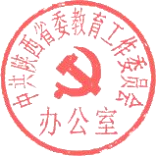 （不予公开）